ສາທາລະນະລັດ ປະຊາທິປະໄຕ ປະຊາຊົນລາວສັນຕິພາບ ເອກະລາດ ປະຊາທິປະໄຕ ເອກະພາບ ວັດທະນະຖາວອນ ຊື່ວິສາຫະກິດ:.....................                                                              ເລກທີ......./............                                                                  ທີ່ .........................., ລົງວັນທີ...../...../.......	   ຄຳຮ້ອງປ່ຽນແປງເນື້ອໃນໃບທະບຽນວິສາຫະກິດ ອີງຕາມ ກົດໝາຍວ່າດ້ວຍວິສາຫະກິດ ​ສະບັບ​ເລກທີ 33/ສພຊ, ລົງວັນທີ 29 ທັນວາ 2022.ຂ້າພະ​ເຈົ້າ ຊື່ ແລະ ນາມສະກຸນ...................................... ​ໃນນາມ ຜູ້ຈັດການ ຫຼື ຜູ້ອໍານວຍການ ຂອງວິສາຫະກິດ: (ຊື່ວິສາຫະກິດ)....................................................................................., ໃບທະບຽນວິສາຫະກິດເລກທີ:.................., ລົງວັນທີ................. ຮຽນສະເໜີມາຍັງ ເຈົ້າໜ້າທີ່ທະບຽນວິສາຫະກິດທີ່ກ່ຽວຂ້ອງ ເພື່ອປ່ຽນແປງເນື້ອໃນໃບທະບຽນ​ວິ​ສາ​ຫະກິດ ຕາມເນື້ອໃນ ດັ່ງນີ້:ສະເໜີ ປ່ຽນ.................. ຈາກເດີມ:.......................................................................................................................................................................................................................................................... ມາເປັນ:...........................................................................................................................................................................................................................................................................................................................................................................................ຂ້າພະເຈົ້າ ຂໍຢັ້ງຢືນວ່າທຸກຂໍ້ຄວາມທີ່​ກ່າວມາຂ້າງເທິງນັ້ນ ແມ່ນຖືກຕ້ອງກັບຄວາມຈິງທຸກປະການ, ຖ້າຂໍ້ຄວາມໃດ ບໍ່ຖືກຕ້ອງກັບຄວາມຈິງ ຂ້າພະເຈົ້າຂໍຮັບຜິດຊອບຕໍ່ກົດໝາຍທັງໝົດ.ດັ່ງນັ້ນ, ຈຶ່ງຮຽນສະເໜີມາຍັງທ່ານ ເພື່ອປ່ຽນແປງເນື້ອໃນໃບທະບຽນວິສາຫະກິດ ໃຫ້ຕາມກົດໝາຍວ່າດ້ວຍວິສາຫະກິດ ແລະ ລະບຽບການດ້ວຍ.					   ​           ຜູ້ຈັດການ ຫຼື ຜູ້ອໍານວຍການ 							(ຊື່ ​ແລະ ລາຍເຊັນ)                                                                                                ............................................ເອກະ​ສານໃຫ້​ຄັດ​ຕິດ ໃນການແຈ້ງປ່ຽນແປງເນື້ອໃນໃບທະບຽນວິສາຫະກິດ ມີ​ດັ່ງ​ນີ້: ໃບທະບຽນ​ວິສາຫະກິດ ຕົ້ນ​ສະບັບ ຍົກເວັ້ນ ການປ່ຽນແປງເນື້ອໃນໃບທະບຽນວິສາຫະກິດຜ່ານທາງເອເລັກໂຕຣນິກ ຫຼື ເສຍຫາຍ; ໜັງສືຕົກລົງ ຕາມແຕ່ລະຮູບການ, ຮູບແບບວິສາຫະກິດ ດັ່ງນີ້:ວິສາຫະກິດສ່ວນບຸກຄົນ ຕ້ອງມີໜັງ​ສື​ຕົກ​ລົງ​ຈາກເຈົ້າຂອງວິສາຫະກິດສ່ວນບຸກຄົນ ໃນກໍລະນີຈ້າງບຸກຄົນພາຍນອກເປັນຜູ້ຈັດການ;ວິສາຫະກິດຮຸ້ນສ່ວນ ຕ້ອງມີໜັງສືຕົກລົງຂອງກອງປະຊຸມຂາຮຸ້ນ. ໃນກໍລະນີ ຂາຮຸ້ນທີ່ເປັນນິຕິບຸກຄົນ ຜູ້ທີ່ລົງລາຍເຊັນໃນໜັງສືຕົກລົງຂອງກອງປະຊຸມຂາຮຸ້ນດັ່ງກ່າວ ຕ້ອງແມ່ນຜູ້ຈັດການ, ຜູ້ອຳນວຍການ ຫຼື ຜູ້ໄດ້ຮັບມອບສິດ ທີ່ີມີໜັງສືເປັນລາຍລັກອັກສອນ ຂອງນິຕິບຸກຄົນນັ້ນ;ບໍລິສັດຈໍາກັດ ແລະ ບໍລິສັດມະຫາຊົນ ຕ້ອງມີມະຕິກອງປະຊຸມຜູ້ຖືຮຸ້ນ (ໃນກໍລະນີ ຜູ້ຖືຮຸ້ນທີ່ບໍ່ຖອກຮຸ້ນ ບໍ່ມີສິດລົງຄະແນນສຽງໃນກອງປະຊຸມຜູ້ຖືຮຸ້ນ). ໃນກໍລະນີ ຜູ້ຖືຮຸ້ນ ທີ່ເປັນນິຕິບຸກຄົນ ຜູ້ທີ່ລົງລາຍເຊັນໃນມະຕິກອງປະຊຸມຜູ້ຖືຮຸ້ນດັ່ງກ່າວ ຕ້ອງແມ່ນຜູ້ຈັດການ, ຜູ້ອຳນວຍການ ຫຼື ຜູ້ໄດ້ຮັບມອບສິດ ທີ່ີມີໜັງສືເປັນລາຍລັກອັກສອນ ຂອງນິຕິບຸກຄົນນັ້ນ;ບໍລິສັດຈໍາກັດຜູ້ດຽວ ຕ້ອງມີໜັງສືຕົກລົງຈາກຜູ້ຖືຮຸ້ນ ໃນກໍລະນີຈ້າງບຸກຄົນພາຍນອກເປັນຜູ້ຈັດການ;ລັດລົງທຶນ ຕ້ອງມີໜັງສືຢັ້ງຢືນການປ່ຽນແປງເນື້ອໃນໃບທະບຽນວິສາຫະກິດ ຕາມລະບຽບການຂອງຂະແໜງການເງິນ.ນອກຈາກ ເອກະສານທີ່ໄດ້ກຳນົດໄວ້ຂ້າງເທິງ ໃຫ້ປະກອບເອກະສານເພີ່ມເຕີມ ຕາມແຕ່ລະກໍລະນີ ດັ່ງນີ້: ຜູ້ຈັດການ, ຜູ້ອໍານວຍການ, ເຈົ້າຂອງວິສາຫະກິດ, ຂາຮຸ້ນ ຫຼື ຜູ້ຖືຮຸ້ນ ບໍ່ໄດ້ມາດ້ວຍຕົນເອງ ຕ້ອງມີໃບມອບສັນທະ ຫຼື ໃບມອບສິດ, ພ້ອມດ້ວຍສຳເນົາ ບັດປະຈໍາຕົວ ຫຼື ປື້ມສຳມະໂນຄົວ ແລະ ໜັງສືຜ່ານແດນ ສຳລັບຄົນຕ່າງປະເທດ ທີ່ຍັງມີອາຍຸການນໍາໃຊ້ ຂອງ​ຜູ້​ຮັບມອບສັນທະ ຫຼື ມອບສິດ; ການປ່ຽນຜູ້ຈັດການ, ຜູ້ອໍານວຍການ, ເຈົ້າຂອງວິສາຫະກິດ, ຂາຮຸ້ນ ຫຼື ຜູ້ຖືຮຸ້ນ ຕ້ອງສໍາເນົາ ບັດປະຈໍາຕົວ ຫຼື ປື້ມສຳມະໂນຄົວ ແລະ ໜັງສືຜ່ານແດນ ສຳລັບຄົນຕ່າງປະເທດ ທີ່ຍັງມີອາຍຸການນໍາໃຊ້; ການປ່ຽນເຈົ້າຂອງວິສາຫະກິດສ່ວນບຸກຄົນ ຕ້ອງມີສັນຍາໂອນກິດຈະການ ຫຼື ໜັງສືມອບໂອນກໍາມະສິດ ແລະ ໄດ້ຮັບຢັ້ງຢືນຈາກຂະແໜງການທະບຽນສານ ຕາມກົດໝາຍວ່າດ້ວຍທະບຽນສານ; ການປ່ຽນ, ເພີ່ມ, ຫຼຸດ ແລະ ປ່ຽນສັດສ່ວນການຖືຮຸ້ນ ຂອງຂາຮຸ້ນ ຫຼື ຜູ້ຖືຮຸ້ນ:ສັນຍາໂອນຮຸ້ນ ຕ້ອງຢັ້ງຢືນຈາກຂະແໜງການທະບຽນສານ ຕາມກົດໝາຍວ່າດ້ວຍທະບຽນສານ ຍົກເວັ້ນ ການເພີ່ມຂາຮຸ້ນ ຫຼື ຜູ້ຖືຮຸ້ນໃໝ່ ໂດຍການເພີ່ມທຶນຈົດທະບຽນວິສາຫະກິດ ໃຫ້ປະຕິບັດຕາມໜັງສືຕົກລົງເຫັນດີກອງປະຊຸມຜູ້ຖືຮຸ້ນ ຫຼື ມະຕິກອງປະຊຸມຜູ້ຖືຮຸ້ນ. ໃນກໍລະນີ ຂາຮຸ້ນໃໝ່ ຫຼື ຜູ້ຖືຮຸ້ນໃໝ່ ເປັນນິຕິບຸກຄົນ ຕ້ອງສໍາເນົາໃບທະບຽນວິສາຫະກິດ ຫຼື ເອກະສານຢັ້ງຢືນການເປັນນິຕິບຸກຄົນ ລວມທັງລາຍຊື່ຂາຮຸ້ນ ຫຼື ຜູ້ຖືຮຸ້ນຂອງນິຕິບຸກຄົນດັ່ງກ່າວ. ໃນກໍລະນີ ການເພີ່ມຂາຮຸ້ນ ຫຼື ຜູ້ຖືຮຸ້ນ ໂດຍການເພີ່ມທຶນຈົດທະບຽນວິສາຫະກິດ, ຂາຮຸ້ນໃໝ່ ຫຼື ຜູ້ຖືຮຸ້ນໃໝ່ ຕ້ອງລົງລາຍເຊັນໃນໜັງສືຕົກລົງເຫັນດີກອງປະຊຸມຂາຮຸ້ນ ຫຼື ມະຕິກອງປະຊຸມຜູ້ຖືຮຸ້ນ. ການສືບທອດມູນມໍຣະດົກ ຈາກເຈົ້າຂອງວິສາຫະກິດສ່ວນບຸກຄົນ, ຂາຮຸ້ນ ຫຼື ຜູ້ຖືຮຸ້ນ ທີ່ເສຍຊີວິດຕ້ອງໄດ້ຮັບການຢັ້ງຢືນຮັບມູນມໍຣະດົກ ຈາກຂະແໜງການທະບຽນສານ ຕາມກົດໝາຍວ່າດ້ວຍທະບຽນສານ;  ການປ່ຽນ ຫຼື ຫຼຸດຜູ້ຖືຮຸ້ນ ທີ່ບໍ່ຖອກຮຸ້ນ ຕາມມາດຕາ 102 ຜົນສະທ້ອນຂອງການບໍ່ຖອກຮຸ້ນ ຂອງກົດໝາຍວ່າດ້ວຍວິສາຫະກິດ:ໜັງສືຢັ້ງຢືນການບໍ່ຖອກຮຸ້ນ ຈາກຜູ້ອຳນວຍການ ແລະ/ຫຼື ຜູ້ຖືຮຸ້ນທີ່ໄດ້ຖອກຮຸ້ນ ຕ້ອງຢັ້ງຢືນຈາກຂະແໜງການທະບຽນສານ ຕາມກົດໝາຍວ່າດ້ວຍທະບຽນສານ (ຜູ້ຖືຮຸ້ນ ເປັນນິຕິບຸກຄົນ ຜູ້ທີ່ລົງລາຍເຊັນໃນມະຕິກອງປະຊຸມຜູ້ຖືຮຸ້ນດັ່ງກ່າວ ຕ້ອງແມ່ນຜູ້ຈັດການ, ຜູ້ອຳນວຍການ ຫຼື ຜູ້ໄດ້ຮັບມອບສິດ ທີ່ມີໜັງສືເປັນລາຍລັກອັກສອນ ຂອງນິຕິບຸກຄົນນັ້ນ). ໃນກໍລະນີ ການປ່ຽນຜູ້ຖືຮຸ້ນ, ຜູ້ຖືຮຸ້ນໃໝ່ ຕ້ອງລົງລາຍເຊັນໃນມະຕິກອງປະຊຸມຜູ້ຖືຮຸ້ນ. ການຫຼຸດທຶນຈົດທະບຽນວິສາຫະກິດຂອງບໍລິສັດ ຕ້ອງມີຫຼັກຖານການແຈ້ງຜ່ານທາງສື່ມວນຊົນ (ແຈ້ງຜ່ານໜັງສືພິມ ຫຼື ເວັບໄຊຖານຂໍ້ມູນວິສາຫະກິດແຫ່ງຊາດ) ຢ່າງໜ້ອຍ ສາມ ຄັ້ງ ຊຶ່ງສາມາດລົງວັນຕໍ່ວັນ ຫຼື ບໍ່ ກໍໄດ້; ການປ່ຽນຮູບການວິສາຫະກິດສ່ວນບຸກຄົນ ເປັນ ວິສາຫະກິດຮຸ້ນສ່ວນ ຕ້ອງປະກອບເອກະສານ ຕາມຂໍ້ 2 ໂຣແມງ I ຂອງຄໍາແນະນໍາສະບັບນີ້; ການປ່ຽນຮູບການວິສາຫະກິດສ່ວນບຸກຄົນ ຫຼື ວິສາຫະກິດຮຸ້ນສ່ວນ ເປັນ ບໍລິສັດ:ປະກອບເອກະສານ ຕາມຂໍ້ 2 ໂຣແມງ I ຂອງຄໍາແນະນໍາສະບັບນີ້;ໃບປະຕິຍານການຊໍາລະສະສາງໜີ້ສິນຢ່າງຖືກຕ້ອງ ແລະ ຄົບຖ້ວນ ຈາກເຈົ້າຂອງວິສາຫະກິດ ຫຼື ຜູ້ຈັດການ. ການປ່ຽນຮູບແບບບໍລິສັດມະຫາຊົນ ເປັນ ຮູບການ ແລະ ຮູບແບບວິສາຫະກິດອື່ນ:ໜັງສືແຈ້ງຈາກສຳນັກງານຄະນະກຳມະການຄຸ້ມຄອງຫຼັກຊັບ ໃນກໍລະນີ ບໍລິສັດມະຫາຊົນ ທີ່ບໍ່ໄດ້ເງືື່ອນໄຂ ຫຼື ບໍ່ມີຈຸດປະສົງລະດົມທຶນຜ່ານຕະຫຼາດທຶນ ຕາມກົດໝາຍ ແລະ ລະບຽບການກ່ຽວກັບວຽກງານຫຼັກຊັບ; ໜັງສືແຈ້ງຈາກຕະຫຼາດຊັບລາວ ໃນກໍລະນີ ບໍລິສັດມະຫາຊົນ ທີ່ໄດ້ສິ້້ນສຸດສະຖານະການເປັນບໍລິສັດຈົດທະບຽນໃນຕະຫຼາດຫຼັກຊັບລາວ. ການຄວບ ຫຼື ການແຍກ ວິສາຫະກິດ ຕ້ອງມີຫຼັກຖານການແຈ້ງຜ່ານທາງສື່ມວນຊົນ (ແຈ້ງຜ່ານໜັງສືພິມ ຫຼື ເວັບໄຊຖານຂໍ້ມູນວິສາຫະກິດແຫ່ງຊາດ) ຢ່າງໜ້ອຍ ໜຶ່ງ ຄັ້ງ; ການປ່ຽນແປງ ຊື່, ນາມສະກຸນ ຫຼື ສັນຊາດ ຂອງເຈົ້າຂອງວິສາຫະກິດສ່ວນບຸກຄົນ, ຂາຮຸ້ນ, ຜູ້ຖືຮຸ້ນ, ຜູ້ຈັດການ ແລະ ຜູ້ອຳນວຍການ ມີດັ່ງນີ້:ບຸກຄົນລາວ: ສໍາເນົາ ປື້ມສໍາມະໂນຄົວ ຫຼື ບັດປະຈໍາຕົວ ຫຼື ໃບຢັ້ງຢືນການປ່ຽນແປງຊື່ ແລະ/ຫຼື  ນາມສະກຸນ ຈາກຂະແໜງການພາຍໃນ;ບຸກຄົນຕ່າງປະເທດ: ສໍາເນົາ ໜັງສືຜ່ານແດນ ຫຼື ໃບຢັ້ງຢືນການໄດ້ສັນຊາດ ຫຼື ໃບຢັ້ງຢືນການປ່ຽນແປງຊື່ ແລະ/ຫຼື ນາມສະກຸນ ຈາກກົງສູນ ຫຼື ສະຖານທູດ ຂອງປະເທດນັ້ນ ປະຈໍາ ສປປ ລາວ;ຂາຮຸ້ນ ຫຼື ຜູ້ຖືຮຸ້ນ ທີ່ເປັນນິຕິບຸກຄົນ: ສໍາເນົາ ໃບທະບຽນວິສາຫະກິດ ຫຼື ເອກະສານກ່ຽວຂ້ອງກັບການປ່ຽນແປງຊື່ນິຕິບຸກຄົນດັ່ງກ່າວ.ທຸກເອກະສານທີ່ກ່າວມາເທິງນີ້ ແມ່ນໃຫ້ປະກອບທັງໝົດ 02 ຊຸດ (ລາຍເຊັນແທ້ 01 ຊຸດ ແລະ ສຳເນົາ 01 ຊຸດ). ໃນກໍລະນີ ເຈົ້າຂອງວິສາຫະກິດ, ຜູ້ຈັດການ,​ ຜູ້ອໍານວຍການ,​ ຂາຮຸ້ນ ຫຼື ຜູ້ຖືຮຸ້ນ ເປັນຄົນຕ່າງປະເທດ ຕ້ອງປະກອບທັງໝົດ 03 ຊຸດ (ລາຍເຊັນແທ້ 01 ຊຸດ ແລະ ສໍາເນົາ 02 ຊຸດ).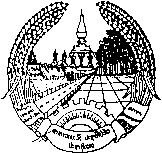 ສາທາລະນະລັດ ປະຊາທິປະໄຕ ປະຊາຊົນລາວສັນຕິພາບ ເອກະລາດ ປະຊາທິປະໄຕ ເອກະພາບ ວັດທະນະຖາວອນໃບມອບສິດ     ຂ້າພະເຈົ້າ ຊື່ ແລະ ນາມສະກຸນ: 			, ທີ່​ຢູ່ປະຈຸ​ບັນ ເຮືອນ​ເລກທີ​       , ໜ່ວຍ:	    , ບ້ານ		, ເມືອງ		, ​ແຂ​ວງ	                , ໝາຍເລກໂທລະສັບ + 856 20..................ໃນນາມ o ​ຜູ້ອຳນວຍການ, o ຜູ້ຈັດການ, o ເຈົ້າຂອງວິສາຫະກິດ ຂອງວິສາຫະກິດ ຊື່...............................ໄດ້ຕົກລົງມອບສັນທະ ແລະ ມອບສິດໃຫ້: ຊື່ ແລະ ນາມສະກຸນ: 		   ທີ່​ຢູ່ປະຈຸ​ບັນ ເຮືອນ​ເລກ​ທີ	    , ໜ່ວຍ              , ບ້ານ	  , ເມືອງ..............., ​ແຂ​ວງ		, ໝາຍເລກໂທລະສັບ			, ອາຊີບ............ເປັນຜູ້ມາພົວພັນເອກະສານ ຕາງໜ້າຂ້າພະເຈົ້າ ເພື່ອສະເໜີຕໍ່ເຈົ້າໜ້າທີ່ທະບຽນວິສາຫະກິດ ກ່ຽວກັບ: o ການແຈ້ງຂຶ້ນທະບຽນວິສາຫະກິດ, o ການປ່ຽນແປງເນື້ອໃນໃບທະບຽນວິສາຫະກິດ ລວມທັງຂໍໃບທະບຽນວິສາຫະກິດໃໝ່, o ການຍຸບເລີກວິສາຫະກິດ ແລະ o ສະເໜີຂໍຂໍ້ມູນວິສາຫະກິດ.	ຂ້າພະເຈົ້າຂໍຮັບຜິດຊອບຕໍ່ທຸກບັນຫາທີ່ເກີດຂຶ້ນຈາກການມອບສິດໃນຄັ້ງນີ້ທັງໝົດ. ທີ່			, ວັນທີ, ເດືອນ, ປີ	           ຜູ້ຮັບມອບສິດ							 ຜູ້ມອບສິດ	 ຊື່ ແລະ ລາຍເຊັນ	           ຊື່ ແລະ ລາຍເຊັນ..................								..................ວິທີການປະກອບຂໍ້ມູນ ກ່ຽວກັບການປ່ຽນແປງເນື້ອໃນໃບທະບຽນວິສາຫະກິດສະເໜີປ່ຽນແປງຊື່ວິສາຫະກິດ ຈາກເດີມ:ຊື່​​ເປັນ​ພາ​ສາ​ລາວ:   .................................................................................................ຊື່​​ເປັນ​ພາ​ສາ​ອັງ​ກິດ: ................................................................................................ມາເປັນ:ຊື່​​ເປັນ​ພາ​ສາ​ລາວ:   .................................................................................................ຊື່​​ເປັນ​ພາ​ສາ​ອັງ​ກິດ: ................................................................................................ສະເໜີຍ້າຍທີ່ຕັ້ງສຳນັກງານ ຈາກເດີມ: ຕັ້ງຢູ່: ເຮືອນເລກທີ........, ໜ່ວຍ........., ບ້ານ..........................., ເມືອງ.................................., ແຂວງ......................, ໝາຍເລກໂທລະສັບ + 85620 ...................​, ອີເມວ.....................................ມາເປັນ:	ຕັ້ງຢູ່: ເຮືອນເລກທີ........, ໜ່ວຍ........., ບ້ານ.........................., ເມືອງ...................................., ແຂວງ......................, ໝາຍເລກໂທລະສັບ + 85620 ...................​, ອີເມວ.....................................ສະເໜີ ເພີ່ມທຶນຈົດທະບຽນວິສາຫະກິດ ແລະ ເພີ່ມຈໍານວນຮຸ້ນ / ມູນຄ່າຮຸ້ນ ຈາກເດີມ:ທຶນ​ຈົດ​ທະ​ບຽນ​ວິ​ສາ​ຫະ​ກິດ: .......................... ກີບ, ໃນນີ້: ເປັນເງິນ			ກີບ; ເປັນວັດຖ		ກີບ;ຮຸ້ນ ມີທັງໝົດ:		 ຮຸ້ນ, ແຕ່ລະຮຸ້ນ ມີມູນຄ່າ:			 ກີບ. ໃນຈໍານວນຮຸ້ນທັງໝົດ ມີ: ຮຸ້ນສາມັນ ຈຳນວນ			   ຮຸ້ນ; ຮຸ້ນບຸລິມະສິດ ຈຳນວນ		ຮຸ້ນ.	ມາເປັນ:	ທຶນ​ຈົດ​ທະ​ບຽນ​ວິ​ສາ​ຫະ​ກິດ: .......................... ກີບ, ໃນນີ້: ເປັນເງິນ			ກີບ; ເປັນວັດຖ		ກີບ;ຮຸ້ນ ມີທັງໝົດ:		 ຮຸ້ນ, ແຕ່ລະຮຸ້ນ ມີມູນຄ່າ:			 ກີບ. ໃນຈໍານວນຮຸ້ນທັງໝົດ ມີ: ຮຸ້ນສາມັນ ຈຳນວນ			   ຮຸ້ນ; ຮຸ້ນບຸລິມະສິດ ຈຳນວນ		ຮຸ້ນ.ສະເໜີ ຫຼຸດທຶນຈົດທະບຽນວິສາຫະກິດ ຈາກເດີມ:ທຶນ​ຈົດ​ທະ​ບຽນ​ວິ​ສາ​ຫະ​ກິດ: .......................... ກີບ, ໃນນີ້: ເປັນເງິນ			ກີບ; ເປັນວັດຖ		ກີບ;ຮຸ້ນ ມີທັງໝົດ:		 ຮຸ້ນ, ແຕ່ລະຮຸ້ນ ມີມູນຄ່າ:			 ກີບ. ໃນຈໍານວນຮຸ້ນທັງໝົດ ມີ: ຮຸ້ນສາມັນ ຈຳນວນ			   ຮຸ້ນ; ຮຸ້ນບູລິມະສິດ ຈຳນວນ		ຮຸ້ນ.ມາເປັນ:ທຶນ​ຈົດ​ທະ​ບຽນ​ວິ​ສາ​ຫະ​ກິດ: .......................... ກີບ, ໃນນີ້: ເປັນເງິນ			ກີບ; ເປັນວັດຖ		ກີບ;ຮຸ້ນ ມີທັງໝົດ:		 ຮຸ້ນ, ແຕ່ລະຮຸ້ນ ມີມູນຄ່າ:			 ກີບ. ໃນຈໍານວນຮຸ້ນທັງໝົດ ມີ: ຮຸ້ນສາມັນ ຈຳນວນ			   ຮຸ້ນ; ຮຸ້ນບູລິມະສິດ ຈຳນວນ		ຮຸ້ນ.ໝາຍເຫດ: ການສະເໜີຫຼຸດທຶນຈົດທະບຽນວິສາຫະກິດຄັ້ງນີ້ ແມ່ນໄດ້ແຈ້ງລົງສື່ມວນຊົນແລ້ວ ຈໍານວນ 03 ຄັ້ງ ໂດຍບໍ່ມີການຄັດຄ້ານຈາກເຈົ້າໜີ້ທາງພາກລັດ ແລະ ເອກະຊົນ ພາຍໃນ 30 ວັນສະເໜີ ປ່ຽນເຈົ້າຂອງວິສາຫະກິດສ່ວນບຸກຄົນ ຈາກເດີມ:- ຊື່ ​ແລະ ນາມ​ສະກຸນ						        , ສັນ​ຊາດ		              .  - ທີ່​ຢູ່ປະຈຸ​ບັນ: ເຮືອນ​ເລກ​ທີ    , ໜ່ວຍ     , ບ້ານ        , ເມືອງ                , ​ແຂ​ວງ                    . - ໝາຍເລກໂທລະສັບ: + 856 20                     , ​ອີເມວ                                                 .​- ບັດ​ປະຈຳ​ຕົວ ຫຼື ປື້ມສໍາມະໂນຄົວ  ເລກ​ທີ                        , ລົງ​ວັນ​ທີ                                  .- ໜັງສື​ຜ່ານ​ແດນ (ສໍາລັບ​ຄົນ​ຕ່າງປະ​ເທດ) ເລກ​ທີ                 , ລົງ​ວັນ​ທີ               , ທີ່ຢູ່​ຕ່າງປະ​ເທດ: ເຮືອນ​ເລກ​ທີ       , ໜ່ວຍ      , ບ້ານ            , ເມືອງ           , ​ແຂ​ວງ          , ປະເທດ          .	ມາເປັນ: - ຊື່ ​ແລະ ນາມ​ສະກຸນ						        , ສັນ​ຊາດ		              .  - ທີ່​ຢູ່ປະຈຸ​ບັນ: ເຮືອນ​ເລກ​ທີ    , ໜ່ວຍ     , ບ້ານ        , ເມືອງ                , ​ແຂ​ວງ                    . - ໝາຍເລກໂທລະສັບ: + 856 20                     , ​ອີເມວ                                                 .​- ບັດ​ປະຈຳ​ຕົວ ຫຼື ປື້ມສໍາມະໂນຄົວ  ເລກ​ທີ                        , ລົງ​ວັນ​ທີ                                  .- ໜັງສື​ຜ່ານ​ແດນ (ສໍາລັບ​ຄົນ​ຕ່າງປະ​ເທດ) ເລກ​ທີ                 , ລົງ​ວັນ​ທີ               , ທີ່ຢູ່​ຕ່າງປະ​ເທດ: ເຮືອນ​ເລກ​ທີ       , ໜ່ວຍ      , ບ້ານ            , ເມືອງ           , ​ແຂ​ວງ          , ປະເທດ          .ສະເໜີ ປ່ຽນ, ເພີ່ມ, ຫຼຸດ ແລະ ປ່ຽນສັດສ່ວນການຖືຮຸ້ນ ຂອງຂາຮຸ້ນວິສາຫະກິດຮຸ້ນສ່ວນ ຫຼື ຜູ້ຖືຮຸ້ນບໍລິສັດ ຈາກເດີມ:ຜູ້ທີໜຶ່ງ: £ ຊື່ ​ແລະ ນາມ​ສະກຸນ						        , ສັນ​ຊາດ		              .  £ (ກໍລະນີເປັນນິຕິບຸກຄົນ) ຊື່			                                                              , ສ້າງຕັ້ງຂຶ້ນພາຍໃຕ້ກົດໝາຍປະເທດ	             					              .(£ ຜູ້ອໍານວຍການ, £ ຜູ້ຈັດການ ຫຼື £ ຜູ້ຕາງໜ້າ: ຊື່ ​ແລະ ນາມ​ສະກຸນ		    , ສັນ​ຊາດ        );- ຈຳນວນຮຸ້ນທີ່ຈອງ (£ຮຸ້ນສາມັນ ຫຼື £ ຮຸ້ນບຸລິມະສິດ):	         	 ຮຸ້ນ, ສັດສ່ວນການຖືຮຸ້ນ 	           %. - ທີ່​ຢູ່ປະຈຸ​ບັນ: ເຮືອນ​ເລກ​ທີ    , ໜ່ວຍ     , ບ້ານ        , ເມືອງ                , ​ແຂ​ວງ                    . - ໝາຍເລກໂທລະສັບ: + 856 20                     , ​ອີເມວ                                                 .- ບັດ​ປະຈຳ​ຕົວ ຫຼື ປື້ມສໍາມະໂນຄົວ  ເລກ​ທີ                        , ລົງ​ວັນ​ທີ                                  .- ໜັງສື​ຜ່ານ​ແດນ (ສໍາລັບ​ຄົນ​ຕ່າງປະ​ເທດ) ເລກ​ທີ                 , ລົງ​ວັນ​ທີ               , ທີ່ຢູ່​ຕ່າງປະ​ເທດ: ເຮືອນ​ເລກ​ທີ       , ໜ່ວຍ      , ບ້ານ            , ເມືອງ           , ​ແຂ​ວງ          , ປະເທດ          .ຜູ້ທີສອງ: £ ຊື່ ​ແລະ ນາມ​ສະກຸນ						        , ສັນ​ຊາດ		              .  £ (ກໍລະນີເປັນນິຕິບຸກຄົນ) ຊື່			                                                              , ສ້າງຕັ້ງຂຶ້ນພາຍໃຕ້ກົດໝາຍປະເທດ	             					              .(£ ຜູ້ອໍານວຍການ, £ ຜູ້ຈັດການ ຫຼື £ ຜູ້ຕາງໜ້າ: ຊື່ ​ແລະ ນາມ​ສະກຸນ		    , ສັນ​ຊາດ        );- ຈຳນວນຮຸ້ນທີ່ຈອງ (£ຮຸ້ນສາມັນ ຫຼື £ ຮຸ້ນບຸລິມະສິດ):	         	 ຮຸ້ນ, ສັດສ່ວນການຖືຮຸ້ນ 	           %. - ທີ່​ຢູ່ປະຈຸ​ບັນ: ເຮືອນ​ເລກ​ທີ    , ໜ່ວຍ     , ບ້ານ        , ເມືອງ                , ​ແຂ​ວງ                    . - ໝາຍເລກໂທລະສັບ: + 856 20                     , ​ອີເມວ                                                 .- ບັດ​ປະຈຳ​ຕົວ ຫຼື ປື້ມສໍາມະໂນຄົວ  ເລກ​ທີ                        , ລົງ​ວັນ​ທີ                                  .- ໜັງສື​ຜ່ານ​ແດນ (ສໍາລັບ​ຄົນ​ຕ່າງປະ​ເທດ) ເລກ​ທີ                 , ລົງ​ວັນ​ທີ               , ທີ່ຢູ່​ຕ່າງປະ​ເທດ: ເຮືອນ​ເລກ​ທີ       , ໜ່ວຍ      , ບ້ານ            , ເມືອງ           , ​ແຂ​ວງ          , ປະເທດ          .	ມາເປັນ: ຜູ້ທີໜຶ່ງ: £ ຊື່ ​ແລະ ນາມ​ສະກຸນ						        , ສັນ​ຊາດ		              .  £ (ກໍລະນີເປັນນິຕິບຸກຄົນ) ຊື່			                                                              , ສ້າງຕັ້ງຂຶ້ນພາຍໃຕ້ກົດໝາຍປະເທດ	             					              .(£ ຜູ້ອໍານວຍການ, £ ຜູ້ຈັດການ ຫຼື £ ຜູ້ຕາງໜ້າ: ຊື່ ​ແລະ ນາມ​ສະກຸນ		    , ສັນ​ຊາດ        );- ຈຳນວນຮຸ້ນທີ່ຈອງ (£ຮຸ້ນສາມັນ ຫຼື £ ຮຸ້ນບຸລິມະສິດ):	         	 ຮຸ້ນ, ສັດສ່ວນການຖືຮຸ້ນ 	           %. - ທີ່​ຢູ່ປະຈຸ​ບັນ: ເຮືອນ​ເລກ​ທີ    , ໜ່ວຍ     , ບ້ານ        , ເມືອງ                , ​ແຂ​ວງ                    . - ໝາຍເລກໂທລະສັບ: + 856 20                     , ​ອີເມວ                                                 .- ບັດ​ປະຈຳ​ຕົວ ຫຼື ປື້ມສໍາມະໂນຄົວ  ເລກ​ທີ                        , ລົງ​ວັນ​ທີ                                  .- ໜັງສື​ຜ່ານ​ແດນ (ສໍາລັບ​ຄົນ​ຕ່າງປະ​ເທດ) ເລກ​ທີ                 , ລົງ​ວັນ​ທີ               , ທີ່ຢູ່​ຕ່າງປະ​ເທດ: ເຮືອນ​ເລກ​ທີ       , ໜ່ວຍ      , ບ້ານ            , ເມືອງ           , ​ແຂ​ວງ          , ປະເທດ          .ຜູ້ທີສອງ: £ ຊື່ ​ແລະ ນາມ​ສະກຸນ						        , ສັນ​ຊາດ		              .  £ (ກໍລະນີເປັນນິຕິບຸກຄົນ) ຊື່			                                                              , ສ້າງຕັ້ງຂຶ້ນພາຍໃຕ້ກົດໝາຍປະເທດ	             					              .(£ ຜູ້ອໍານວຍການ, £ ຜູ້ຈັດການ ຫຼື £ ຜູ້ຕາງໜ້າ: ຊື່ ​ແລະ ນາມ​ສະກຸນ		    , ສັນ​ຊາດ        );- ຈຳນວນຮຸ້ນທີ່ຈອງ (£ຮຸ້ນສາມັນ ຫຼື £ ຮຸ້ນບຸລິມະສິດ):	         	 ຮຸ້ນ, ສັດສ່ວນການຖືຮຸ້ນ 	           %. - ທີ່​ຢູ່ປະຈຸ​ບັນ: ເຮືອນ​ເລກ​ທີ    , ໜ່ວຍ     , ບ້ານ        , ເມືອງ                , ​ແຂ​ວງ                    . - ໝາຍເລກໂທລະສັບ: + 856 20                     , ​ອີເມວ                                                 .- ບັດ​ປະຈຳ​ຕົວ ຫຼື ປື້ມສໍາມະໂນຄົວ  ເລກ​ທີ                        , ລົງ​ວັນ​ທີ                                  .- ໜັງສື​ຜ່ານ​ແດນ (ສໍາລັບ​ຄົນ​ຕ່າງປະ​ເທດ) ເລກ​ທີ                 , ລົງ​ວັນ​ທີ               , ທີ່ຢູ່​ຕ່າງປະ​ເທດ: ເຮືອນ​ເລກ​ທີ       , ໜ່ວຍ      , ບ້ານ            , ເມືອງ           , ​ແຂ​ວງ          , ປະເທດ          .ຜູ້​ທີ​ສາມ (ຖ້າມີ): .........................................................................................................ສະເໜີ ປ່ຽນຜູ້ຈັດການ / ຜູ້ອຳນວຍການ ຈາກເດີມ:ກ. £ ເຈົ້າຂອງວິສາຫະກິດ, £ ຂາຮຸ້ນ, £ ຜູ້ຖືຮຸ້ນ ເປັນ ຜູ້ຈັດການ / ຜູ້ອຳນວຍການດ້ວຍຕົນເອງ ມີ:ຊື່ ​ແລະ ນາມ​ສະກຸນ: 					   , ສັນ​ຊາດ     		            .ຊື່ ​ແລະ ນາມ​ສະກຸນ: 					   , ສັນ​ຊາດ     		            .ຊື່ ແລະ ນາມສະກຸນ (ຖ້າມີ) 			                      			      ຂ. ກໍລະນີແຕ່ງຕັ້ງບຸກຄົນພາຍນອກເປັນ ຜູ້ຈັດການ / ຜູ້ອຳນວຍການ ມີ:  ຜູ້ທີໜຶ່ງ:- ຊື່ ​ແລະ ນາມ​ສະກຸນ    						 , ສັນ​ຊາດ	             .- ທີ່​ຢູ່ປະຈຸ​ບັນ: ເຮືອນ​ເລກ​ທີ     , ໜ່ວຍ       , ບ້ານ            , ເມືອງ             , ​ແຂ​ວງ              .  - ໝາຍເລກໂທລະສັບ: + 856 20 			 , ​ອີເມວ		         	             .- ບັດ​ປະຈຳ​ຕົວ ຫຼື ປື້ມສໍາມະໂນຄົວ  ເລກ​ທີ			, ລົງ​ວັນ​ທີ		             .- ໜັງສື​ຜ່ານ​ແດນ (ສໍາລັບ​ຄົນ​ຕ່າງປະ​ເທດ) ເລກ​ທີ	                 , ລົງ​ວັນ​ທີ	   	             , ທີ່ຢູ່​ຕ່າງປະ​ເທດ: ເຮືອນ​ເລກ​ທີ     , ໜ່ວຍ	  , ບ້ານ		      , ເມືອງ	                      , ແຂວງ 	     	         , ປະເທດ						                      .ຜູ້ທີສອງ (ຖ້າມີ) ... (ຜູ້ຈັດການ / ຜູ້ອໍານວຍການ ທີ່ລະບຸໄວ້ໃນດ້ານໜ້າໃບທະບຽນວິສາຫະກິດ ແມ່ນ			   )	ມາເປັນ:	ກ. £ ເຈົ້າຂອງວິສາຫະກິດ, £ ຂາຮຸ້ນ, £ ຜູ້ຖືຮຸ້ນ ເປັນ ຜູ້ຈັດການ / ຜູ້ອຳນວຍການດ້ວຍຕົນເອງ ມີ:ຊື່ ​ແລະ ນາມ​ສະກຸນ: 					   , ສັນ​ຊາດ     		            .ຊື່ ​ແລະ ນາມ​ສະກຸນ: 					   , ສັນ​ຊາດ     		            .ຊື່ ແລະ ນາມສະກຸນ (ຖ້າມີ) 			                      			      ຂ. ກໍລະນີແຕ່ງຕັ້ງບຸກຄົນພາຍນອກເປັນ ຜູ້ຈັດການ / ຜູ້ອຳນວຍການ ມີ:  ຜູ້ທີໜຶ່ງ:- ຊື່ ​ແລະ ນາມ​ສະກຸນ    						 , ສັນ​ຊາດ	             .- ທີ່​ຢູ່ປະຈຸ​ບັນ: ເຮືອນ​ເລກ​ທີ     , ໜ່ວຍ       , ບ້ານ            , ເມືອງ             , ​ແຂ​ວງ              .  - ໝາຍເລກໂທລະສັບ: + 856 20 			 , ​ອີເມວ		         	             .- ບັດ​ປະຈຳ​ຕົວ ຫຼື ປື້ມສໍາມະໂນຄົວ  ເລກ​ທີ			, ລົງ​ວັນ​ທີ		             .- ໜັງສື​ຜ່ານ​ແດນ (ສໍາລັບ​ຄົນ​ຕ່າງປະ​ເທດ) ເລກ​ທີ	                 , ລົງ​ວັນ​ທີ	   	             , ທີ່ຢູ່​ຕ່າງປະ​ເທດ: ເຮືອນ​ເລກ​ທີ     , ໜ່ວຍ	  , ບ້ານ		      , ເມືອງ	                      , ແຂວງ 	     	         , ປະເທດ						                      .ຜູ້ທີສອງ (ຖ້າມີ) ... (ຜູ້ຈັດການ / ຜູ້ອໍານວຍການ ທີ່ລະບຸໄວ້ໃນດ້ານໜ້າໃບທະບຽນວິສາຫະກິດ ແມ່ນ			   )ສະເໜີ ເພີ່ມ / ຫຼຸດສາຂາ ວິສາຫະກິດຮຸ້ນສ່ວນ / ບໍລິສັດ ຈາກເດີມ:ວິສາຫະກິດຮຸ້ນສ່ວນ / ບໍລິສັດ ມີ:............ສາຂາ, ປະກອບດ້ວຍ:ສາຂາທີໜ່ຶງ: ຊື່ສາຂາ: ......................................................................................................................ຊື່ ແລະ ນາມສະກຸນຫົວໜ້າສາຂາ:.............................................., ສັນຊາດ..............................ທີ່ຕັ້ງສຳນັກງານສາຂາ: ຖະໜົນ: ........,ບ້ານ ........., ເມືອງ/ນະຄອນ........., ແຂວງ/ນະຄອນຫຼວງ..........- ບັດ​ປະຈຳ​ຕົວ ຫຼື ປື້ມສໍາມະໂນຄົວ  ເລກ​ທີ			, ລົງ​ວັນ​ທີ		             .ໜັງສື​ຜ່ານ​ແດນ (ສໍາລັບ​ຄົນ​ຕ່າງປະ​ເທດ) ເລກ​ທີ	                 , ລົງ​ວັນ​ທີ	               , ທີ່ຢູ່​ຕ່າງປະ​ເທດ: ເຮືອນ​ເລກ​ທີ     , ໜ່ວຍ	  , ບ້ານ	      , ເມືອງ                      , ແຂວງ 	         	              , ປະເທດ			                                                                   		    .ໝາຍເລກໂທລະສັບ: ..........................ສາຂາທີສອງ ແລະ ສາຂາອື່ນໆ (ຖ້າມີ):.......................................ມາເປັນ: ວິສາຫະກິດຮຸ້ນສ່ວນ / ບໍລິສັດ ມີ:............ສາຂາ, ປະກອບດ້ວຍ:ສາຂາທີໜ່ຶງ: ຊື່ສາຂາ: ......................................................................................................................ຊື່ ແລະ ນາມສະກຸນຫົວໜ້າສາຂາ:.............................................., ສັນຊາດ..............................ທີ່ຕັ້ງສຳນັກງານສາຂາ: ຖະໜົນ: ........,ບ້ານ ........., ເມືອງ/ນະຄອນ........., ແຂວງ/ນະຄອນຫຼວງ..........- ບັດ​ປະຈຳ​ຕົວ ຫຼື ປື້ມສໍາມະໂນຄົວ  ເລກ​ທີ			, ລົງ​ວັນ​ທີ		             .ໜັງສື​ຜ່ານ​ແດນ (ສໍາລັບ​ຄົນ​ຕ່າງປະ​ເທດ) ເລກ​ທີ	                 , ລົງ​ວັນ​ທີ	               , ທີ່ຢູ່​ຕ່າງປະ​ເທດ: ເຮືອນ​ເລກ​ທີ     , ໜ່ວຍ	  , ບ້ານ	      , ເມືອງ                      , ແຂວງ 	         	              , ປະເທດ			                                                                   		    .ໝາຍເລກໂທລະສັບ: ..........................ສາຂາທີສອງ ແລະ ສາຂາອື່ນໆ (ຖ້າມີ):....................................... ສະເໜີ ປ່ຽນຮູບການ, ຮູບແບບວິສາຫະກິດ ຈາກເດີມ: ວິສາຫະກິດສ່ວນບຸກຄົນ / ວິສາຫະກິດຮຸ້ນສ່ວນ...../ບໍລິສັດ..............ມາເປັນ ວິສາຫະກິດສ່ວນບຸກຄົນ / ວິສາຫະກິດຮຸ້ນສ່ວນ...../ບໍລິສັດ...........................ສະເໜີ ຄວບວິສາຫະກິດຮຸ້ນສ່ວນ / ບໍລິສັດ ຕາມໃບທະບຽນວິສາຫະກິດ ສະບັບເລກທີ....., ລົງວັນທີ.........ຄວບເຂົ້າກັບ: ວິສາຫະກິດຮຸ້ນສ່ວນ / ບໍລິສັດ.................ຕາມໃບທະບຽນວິສາຫະກິດສະບັບເລກທີ....., ລົງວັນທີ......... ໂດຍການຄວບຄັ້ງນີ້ແມ່ນ ການລວມທຶນຈົດທະບຽນວິສາຫະກິດ, ບັນດາກິດຈະການດໍາເນີນທຸລະກິດ, ຊັບສິນ, ໜີ້ສິນ, ຜູ້ຖືຮຸ້ນ / ຂາຮຸ້ນ, ສິດ, ພັນທະ, ຄວາມຮັບຜິດຊອບ ແລະ ບັນຊີເຂົ້າກັນເປັນອັນດຽວ ແລະ ການຄວບຄັ້ງນີ້ແມ່ນໄດ້ແຈ້ງລົງສື່ມວນຊົນແລ້ວ ຈໍານວນ 01 ຄັ້ງ ໂດຍບໍ່ມີການຄັດຄ້ານຈາກເຈົ້າໜີ້ທາງພາກລັດ ແລະ ເອກະຊົນ ພາຍໃນ 30 ວັນ, ຊຶ່ງພາຍຫຼັງການຄວບ ມີຂໍ້ມູນດັ່ງນີ້:ຊື່​ວິ​ສາ​ຫະ​ກິດ​ເປັນ​ພາ​ສາ​ລາວ:..............................................................................................ຊື່ວິສາຫະກິດເປັນພາສາອັງກິດ: ...........................................................................................ຮູບການ, ຮູບແບບ ວິສາຫະກິດ:...........................................................................................ທຶນ​ຈົດ​ທະ​ບຽນ​ວິ​ສາ​ຫະ​ກິດ: ..............................................................................................ທີ່​ຕັ້ງ​ສຳ​ນັກ​ງານ: ​............................................................................................................ເລກ​ລະ​ຫັດ​ວິ​ສາ​ຫະ​ກິດ, ເລກປະຈໍາຕົວຜູ້ເສຍອາກອນ: ..............................................................ຜູ້ຈັດການ / ຜູ້ອຳນວຍການ:..............................................................................................ຜູ້ຖືຮຸ້ນ / ຂາຮຸ້ນ:............................................................................................................ຮຸ້ນ ມີທັງໝົດ: ................... ຮຸ້ນ, ແຕ່ລະຮຸ້ນ ມີມູນຄ່າ: .................... ກີບ, ໃນຈໍານວນຮຸ້ນທັງໝົດ ມີ ຮຸ້ນສາມັນ:............ຮຸ້ນ; ຮຸ້ນບຸລິມະສິດ:.......................ຮຸ້ນສາຂາວິສາຫະກິດ (ຖ້າມີ):..................................................................................................ສະເໜີ ແຍກວິສາຫະກິດຮຸ້ນສ່ວນ / ບໍລິສັດ ຕາມໃບທະບຽນວິສາຫະກິດ ສະບັບເລກທີ....., ລົງວັນທີ.........ແຍກອອກເປັນ ສອງ ຫຼື           ວິສາຫະກິດຮຸ້ນສ່ວນ / ບໍລິສັດ ໂດຍການແຍກຄັ້ງນີ້ແມ່ນ ການແຍກທຶນຈົດທະບຽນວິສາຫະກິດ, ກິດຈະການດໍາເນີນທຸລະກິດ, ຊັບສິນ, ໜີ້ສິນ, ຜູ້ຖືຮຸ້ນ / ຂາຮຸ້ນ, ສິດ, ພັນທະ, ຄວາມຮັບຜິດຊອບ ແລະ ບັນຊີອອກຈາກກັນ ແລະ ການແຍກຄັ້ງນີ້ ແມ່ນໄດ້ແຈ້ງລົງສື່ມວນຊົນແລ້ວ ຈໍານວນ 01 ຄັ້ງ ໂດຍບໍ່ມີການຄັດຄ້ານຈາກເຈົ້າໜີ້ທາງພາກລັດ ແລະ ເອກະຊົນ ພາຍໃນ 30 ວັນ, ຊຶ່ງພາຍຫຼັງການແຍກ ມີຂໍ້ມູນດັ່ງນີ້:ຊື່​ວິ​ສາ​ຫະ​ກິດ​ເປັນ​ພາ​ສາ​ລາວ:..............................................................................................ຊື່ວິສາຫະກິດເປັນພາສາອັງກິດ: ...........................................................................................ຮູບການ, ຮູບແບບ ວິສາຫະກິດ:..........................................................................................ທຶນ​ຈົດ​ທະ​ບຽນ​ວິ​ສາ​ຫະ​ກິດ: ..............................................................................................ທີ່​ຕັ້ງ​ສຳ​ນັກ​ງານ: ​............................................................................................................ເລກ​ລະ​ຫັດ​ວິ​ສາ​ຫະ​ກິດ, ເລກປະຈໍາຕົວຜູ້ເສຍອາກອນ: ..............................................................ຜູ້ຈັດການ / ຜູ້ອຳນວຍການ:..............................................................................................ຜູ້ຖືຮຸ້ນ / ຂາຮຸ້ນ:............................................................................................................ຮຸ້ນ ມີທັງໝົດ: ................... ຮຸ້ນ, ແຕ່ລະຮຸ້ນ ມີມູນຄ່າ: .................... ກີບ, ໃນຈໍານວນຮຸ້ນທັງໝົດ ມີ ຮຸ້ນສາມັນ:............ຮຸ້ນ; ຮຸ້ນບຸລິມະສິດ:.......................ຮຸ້ນສາຂາວິສາຫະກິດ (ຖ້າມີ):..................................................................................................ສະເໜີ ປ່ຽນແປງຊື່, ນາມສະກຸນ ແລະ ສັນຊາດເຈົ້າຂອງວິສາຫະກິດ / ຜູ້ຖືຮຸ້ນ / ຂາຮຸ້ນ / ຜູ້ຈັດການ /ຜູ້ອຳນວຍການ ຈາກເດີມ:- £ ຊື່ ​ແລະ ນາມ​ສະກຸນ			     		    , ສັນ​ຊາດ	         	        .  - £ (ກໍລະນີເປັນນິຕິບຸກຄົນ) ຊື່			                                                        , ສ້າງຕັ້ງຂຶ້ນພາຍໃຕ້ກົດໝາຍປະເທດ	         							ມາເປັນ:- £ ຊື່ ​ແລະ ນາມ​ສະກຸນ			     		    , ສັນ​ຊາດ		        .  - £ (ກໍລະນີເປັນນິຕິບຸກຄົນ) ຊື່			                                                        , ສ້າງຕັ້ງຂຶ້ນພາຍໃຕ້ກົດໝາຍປະເທດ	         							ສະເໜີ ເພີ່ມ / ປ່ຽນ ເລກປະຈໍາຕົວຜູ້ເສຍອາກອນ ຕາມທີ່ໄດ້ລະບຸໃນໃບທະບຽນວິສາຫະກິດ ຈາກເດີມ:ເລກປະຈໍາຕົວຜູ້ເສຍອາກອນ: (ເລກເກົ່າ)................................................................................ມາເປັນ:ເລກປະຈໍາຕົວຜູ້ເສຍອາກອນ: (ເລກໃໝ່)................................................................................